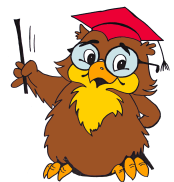 ТРЕБОВАНИЯ К СДАЧЕ УЧЕБНИКОВПрием учебников производится в конце учебного года по графику.Учащиеся обязаны сдать учебники в библиотеку гимназии в состоянии, соответствующем единым требованиям по их использованию и сохранности.Требования к использованию и обеспечению сохранности учебников:Обучающиеся обязаны бережно относиться к учебникам, не допускать их загрязнения и порчи, приводящих к потере информации, ухудшающих удобочитаемость, условия чтения (потеря элементов изображения, пятна, царапины, отсутствие одной или более страниц, склеивание страниц и повреждение текста или иллюстраций при раскрытии, деформация, потрепанность блока или переплета).Учебники из фонда библиотеки, подлежащие ремонту, должны быть отремонтированы учащимися и сданы в библиотеку гимназии.Все повреждения должны быть аккуратно склеены клеем, прозрачной бумагой, либо скотчем.Если учебник утерян или испорчен обучающийся обязан заменить его на такой же или другой, необходимый библиотеке гимназии.Учащимся, не сдавшим хотя бы один учебник, на новый учебный год учебники не выдаются до момента погашения задолженности.Выдача необходимых учебников на летний период фиксируется библиотекарем в виде заявления на имя директора гимназии под личную подпись родителей.Выдача любых документов (личных дел) по окончании учебного года производится, только после подтверждения сдачи всей учебной и художественной литературы в фонды библиотеки гимназии.ПРАВИЛА, КОТОРЫЕ НАУЧАТ БЫСТРО И ПРАВИЛЬНО СДАТЬ УЧЕБНИКИ В БИБЛИОТЕКУ ГИМНАЗИИПеред сдачей своего комплекта необходимо:Убедиться в целостности комплекта. Если учебник или книга утеряны, необходимо сделать соответствующую замену.Если распался переплет – подклей его, а также просмотри наличие всех страниц в учебнике. При отсутствии каких-либо страниц, постарайся восстановить их с помощью ксерокопирования.Стереть все пометки со страниц учебника.Убрать закладки, листочки со своими записями из книги, а также ненужные предметы – линейки, ручки и т.д.Кроме учебников, на лето, необходимо сдать все книги , полученные в библиотеке в течение учебного года !Внимательно смотри на предназначенность учебника, возможно, он выдавался тебе на 2-3 года. 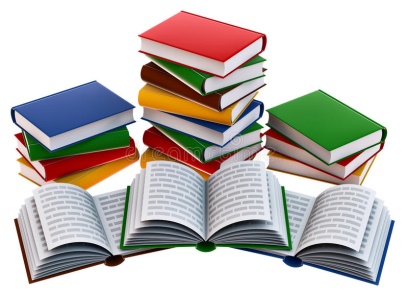 Учащиеся 9 и 11 класса, при возврате книг и учебников в библиотеку, получают справку от библиотекаря, о том, что у них нет задолженности. Эта справка необходима для получения аттестата.